ФЕДЕРАЛЬНАЯ СЛУЖБА ПО НАДЗОРУ В СФЕРЕ СВЯЗИ,
ИНФОРМАЦИОННЫХ ТЕХНОЛОГИЙ И МАССОВЫХ
КОММУНИКАЦИЙВыпискаиз реестра лицензий в области связи по состоянию на 05.01.2024Статус лицензии:Регистрационный номер лицензии:Дата предоставления лицензии:Полное и (в случае, если имеется) сокращенное наименование, в том числе фирменное наименование, и организационно-правовая форма юридического лица, адрес его места нахождения, государственный регистрационный номер записи осоздании юридического лица, номер телефона, адрес электронной почты:Адреса мест осуществления лицензируемого вида деятельности:Лицензируемыйвиддеятельностисуказаниемвыполняемыхработ,оказываемых услуг, составляющих лицензируемый вид деятельности:Номеридатаприказа(распоряжения)лицензирующегоорганаопредоставлении лицензии:Срок действия лицензии:Лицензионные требования лицензии № Л030-00114-77/00648360приведены в приложении, являющемся неотъемлемой частью выписки из реестра лицензий.Выписка носит информационный характер, после ее составления в реестр лицензий могли быть внесены изменения.действующаяЛ030-00114-77/00648360“25” апреля 2023 г.ОБЩЕСТВО С ОГРАНИЧЕННОЙ ОТВЕТСТВЕННОСТЬЮ "ТРИНИТИ ТЕЛЕКОМ" (ООО "ТРИНИТИ ТЕЛЕКОМ"); адрес местонахождения: 283016, ДОНЕЦКАЯ НАРОДНАЯ РЕСПУБЛИКА, городской округ ДОНЕЦК, Г. ДОНЕЦК, УЛ. КИРОВА, Д. 8; ОГРН: 1229300065280; телефон: +7 949 375-81-13; адрес электронной почты: trinity.donetsk@gmail.comИдентификационный номер налогоплательщика:9302004382Территория оказания услуг связи указана в приложении.Телематические услуги связи№217-рчс от “25” апреля 2023 г.с “25” апреля 2023 г.до “25” апреля 2026 г.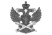 Документ подписан электронной подписью в системе электронного документооборота РоскомнадзораСВЕДЕНИЯ О СЕРТИФИКАТЕ ЭПСВЕДЕНИЯ О СЕРТИФИКАТЕ ЭПСертификат236521508678222760834674010648900695428ВладелецФЕДЕРАЛЬНАЯ СЛУЖБА ПО НАДЗОРУ В СФЕРЕ СВЯЗИ, ИНФОРМАЦИОННЫХ ТЕХНОЛОГИЙ И МАССОВЫХ КОММУНИКАЦИЙДействителенс 27.03.2023 по 19.06.2024